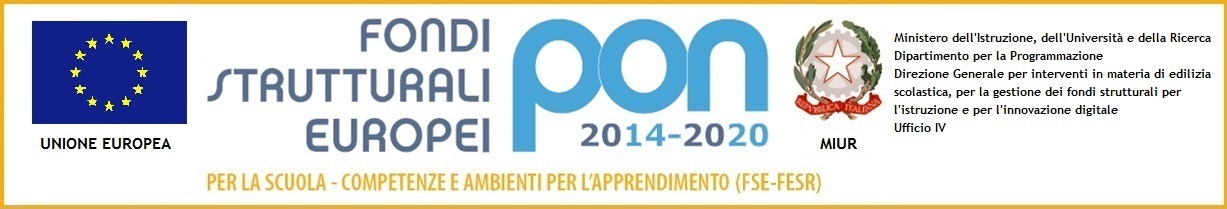 
MINISTERO DELL’ISTRUZIONEIstituto Comprensivo “Carlo Alberto dalla Chiesa”Sede Legale: Via Mario Rigamonti 10 – 00142 Roma (Rm) – Tel. e Fax. 06/5036231Sede Uffici Amministrativi: Via Grotta Perfetta 615 – 00142 Roma (Rm) Tel. 06/5032541 Fax. 06/5043058 XIX° Distretto Cod. Meccanografico RMIC82900G - Codice Fiscale 97198350585E-mail: RMIC82900G@istruzione.it PEC: RMIC82900G@pec.istruzione.itSito web: www.icsdallachiesa.edu.itCODICE IPA UFNN8ALLEGATO 2BProgetti PON-FSECodice 10.2.2A-FSEPON-LA-2021-170 “Saremo cittadini consapevoli e competenti”CUP I89J21002050001Fondi Strutturali Europei – Programma Operativo Nazionale “Per la scuola, competenze e ambienti per l’apprendimento” 2014-2020. Asse I – Istruzione – Fondo Sociale Europeo (FSE). Programma Operativo Complementare “Per la scuola, competenze e ambienti per l’apprendimento” 2014-2020. Asse I – Istruzione – Obiettivi Specifici 10.1, 10.2 e 10.3 – Azioni 10.1.1, 10.2.2 e 10.3.1. Avviso pubblico prot. n. AOODGEFID/9707 del 27 aprile 2021 – Realizzazione di percorsi educativi volti al potenziamento delle competenze e per l’aggregazione e la socializzazione delle studentesse e degli studenti nell'emergenza Covid -19 (Apprendimento e socialità)DICHIARAZIONE SOSTITUTIVA DI CERTIFICAZIONE DEI TITOLI VALUTABILI(art. 46 DPR n. 445 del 28/12/2000)Il/La sottoscritto/aCognome __________________________________  Nome _______________________________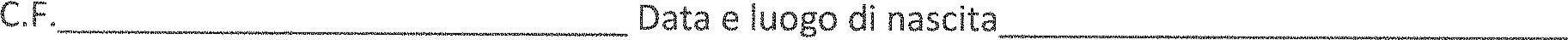 Residenza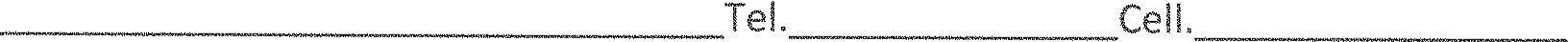 e-mail ____________________________________________________in riferimento all’Avviso di selezione prot. n. 5566/U del 25/8/2021, avvalendosi delle disposizioni di cui all’art. 46 del DPR 28 dicembre 2000 n. 445, consapevole delle sanzioni stabilite per le false attestazioni e mendaci dichiarazioni, previste dall’ art. 76 del DPR 28 dicembre 2000 n. 445, sotto la propria personale responsabilità,DICHIARA di possedere i seguenti titoli: Punteggio Totale                  P…………………..Il sottoscritto, in caso di affidamento di incarico, consegnerà copia della documentazione dei titoli indicati nel presente allegato e nel curriculum vitae.Allega fotocopia di un documento di riconoscimento in corso di validità.Roma,        									                                                                                                                                                                    IN FEDE                                                                                                                                                                   FirmaTitoli di studio. Specializzazioni, master e titoli specifici.                                                           MAX 40 PUNTITitoli di studio. Specializzazioni, master e titoli specifici.                                                           MAX 40 PUNTITitoli di studio. Specializzazioni, master e titoli specifici.                                                           MAX 40 PUNTITitoli di studio. Specializzazioni, master e titoli specifici.                                                           MAX 40 PUNTIPunteggio in autovalutazioneSezionea cura della CommissioneTitoli di studioMax 12 puntiTitoli di studioMax 12 puntiDiploma di istruzione secondaria superiore attinente all’area progettualePunti 4Titoli di studioMax 12 puntiTitoli di studioMax 12 puntiLaurea triennalePunti 5Titoli di studioMax 12 puntiTitoli di studioMax 12 puntiLaurea non specifica magistrale o quadriennale vecchio ordinamentoPunti 6Titoli di studioMax 12 puntiTitoli di studioMax 12 puntiLaurea specifica magistrale o quadriennale vecchio ordinamento attinente al progetto – votazione fino a 90Punti 8Titoli di studioMax 12 puntiTitoli di studioMax 12 puntiLaurea specifica magistrale o quadriennale vecchio ordinamento attinente al progetto – votazione da 91 a 100Punti 10Titoli di studioMax 12 puntiTitoli di studioMax 12 puntiLaurea specifica magistrale o quadriennale vecchio ordinamento attinente al progetto – votazione  con lodePunti 12Altri titoli e specializzazioniMax 28 puntiAltri titoli e specializzazioniMax 28 puntiMaster universitariSi valutano fino a un massimo di tre titoliPunti 6Altri titoli e specializzazioniMax 28 puntiAltri titoli e specializzazioniMax 28 puntiInserimento in graduatorie di merito di concorsi per pubbliche amministrazioni.              Si valuta un solo titoloPunti 4Altri titoli e specializzazioniMax 28 puntiAltri titoli e specializzazioniMax 28 puntiEcdl base o titoli equivalenti attinenti all’area progettuale di riferimento                                    Si valuta un solo titoloPunti 2Altri titoli e specializzazioniMax 28 puntiAltri titoli e specializzazioniMax 28 puntiEcdl advance o titoli equivalenti attinenti all’area progettuale di riferimento              Si valuta un solo titoloPunti 4Attività professionalI  coerenti con l’area progettuale      MAX 30 PUNTIAttività professionalI  coerenti con l’area progettuale      MAX 30 PUNTIAttività professionalI  coerenti con l’area progettuale      MAX 30 PUNTIAttività professionalI  coerenti con l’area progettuale      MAX 30 PUNTIAttività professionalI  coerenti con l’area progettuale      MAX 30 PUNTIAttività professionalI  coerenti con l’area progettuale      MAX 30 PUNTIEsperienze professionalispecificheMax 30 puntiAttività professionali coerenti con l’area progettuale specifica   Si valutano gli anni completi fino a un massimo di 2.Attività professionali coerenti con l’area progettuale specifica   Si valutano gli anni completi fino a un massimo di 2.Punti 5Esperienze professionalispecificheMax 30 puntiEsperienze professionali maturate in progetti finanziati dall’Unione Europea o da altri Enti/Istituzioni (IFTS, OFIS) svolte negli ultimi 5 anni e coerenti con l’area progettuale    Si valutano i corsi annuali fino a un massimo di 4Esperienze professionali maturate in progetti finanziati dall’Unione Europea o da altri Enti/Istituzioni (IFTS, OFIS) svolte negli ultimi 5 anni e coerenti con l’area progettuale    Si valutano i corsi annuali fino a un massimo di 4Punti 3Esperienze professionalispecificheMax 30 puntiAttività di formatore inerente alle attività progettuali di interesse specifico all’obiettivo per il quale si concorre. Si valutano fino a un massimo di 4 attivitàAttività di formatore inerente alle attività progettuali di interesse specifico all’obiettivo per il quale si concorre. Si valutano fino a un massimo di 4 attivitàPunti 2Esperienza nella gestione delle risorse umane                   MAX  20 PUNTI     Esperienza nella gestione delle risorse umane                   MAX  20 PUNTI     Esperienza nella gestione delle risorse umane                   MAX  20 PUNTI     Esperienza nella gestione delle risorse umane                   MAX  20 PUNTI     Esperienza nella gestione delle risorse umane                   MAX  20 PUNTI     Esperienza nella gestione delle risorse umane                   MAX  20 PUNTI     TitoliMax 20 puntiIncarichi aziendali o pubblici attinenti alla gestione delle risorse umaneSi valutano fino a un massimo di 4 incarichiIncarichi aziendali o pubblici attinenti alla gestione delle risorse umaneSi valutano fino a un massimo di 4 incarichiPunti 5Pubblicazioni di natura didattica                                    MAX 10 PUNTIPubblicazioni di natura didattica                                    MAX 10 PUNTIPubblicazioni di natura didattica                                    MAX 10 PUNTIPubblicazioni di natura didattica                                    MAX 10 PUNTIPubblicazioniMax 10 puntiPubblicazioni di testi didattici Si valutano fino a un massimo di 5 pubblicazioniPubblicazioni di testi didattici Si valutano fino a un massimo di 5 pubblicazioniPunti 1PubblicazioniMax 10 puntiPubblicazioni didattiche su giornali e rivisteSi valutano fino a un massimo di 5 pubblicazioniPubblicazioni didattiche su giornali e rivisteSi valutano fino a un massimo di 5 pubblicazioniPunti 1